ПРОЕКТвнесен Председателем Муниципального СоветаТутаевского муниципального  районаМ.А.Ванюшкиным____________________                                                                                                              (подпись)                                                                                      «____»___________2023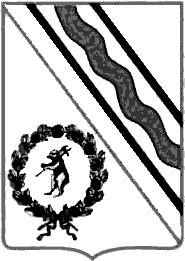 Муниципальный СоветТутаевского муниципального районаРЕШЕНИЕот___________________ № ____-пг. Тутаевпринято на заседанииМуниципального СоветаТутаевского муниципального района_________________О  конкурсе по отбору кандидатурна должность Главы Тутаевского муниципального районаи о назначении членов конкурсной комиссии Тутаевскогомуниципального  района по отбору  кандидатурна  должность  Главы  Тутаевского муниципального районаВ соответствии с Федеральным законом от 06.10.2003 № 131-ФЗ «Об общих принципах организации местного самоуправления в Российской Федерации», Законом Ярославской области от 16.10.2014 № 59-з «О сроках полномочий, наименованиях, порядке формирования, иных  вопросах организации  и  деятельности  органов  местного  самоуправления  муниципальных  образований Ярославской  области», Уставом Тутаевского муниципального района,  Положением о порядке проведения конкурса по  отбору кандидатур на  должность Главы  Тутаевского муниципального района, утвержденным Решением Муниципального Совета Тутаевского муниципального района от 22.12.2016 № 166-г (в редакции  решения  Муниципального  Совета ТМР  от 24.12.2020 № 97-г)  Муниципальный Совет  Тутаевского муниципального района РЕШИЛ:Объявить  конкурс   по   отбору   кандидатур   на   должность  Главы2Тутаевского муниципального района. 2. Назначить проведение  конкурса по отбору кандидатур  на   должность  Главы   Тутаевского муниципального района на  4  мая  2023 года в 10 часов 00 минут, в зале заседаний Администрации Тутаевского муниципального района по адресу: г. Тутаев, ул. Романовская, д. 35, 3 этаж.	3. Назначить следующих членов конкурсной  комиссии Тутаевского муниципального района  по проведению конкурса по  отбору  кандидатур на должность Главы  Тутаевского муниципального района: депутатов Муниципального Совета Тутаевского муниципального района__________, __________. 4. Утвердить  Информацию об условиях  конкурса по отбору кандидатур на должность Главы Тутаевского муниципального района (Приложение 1).5. Опубликовать настоящее Решение в Тутаевской массовой муниципальной газете «Берега» и на официальном сайте Администрации  Тутаевского муниципального района.6. Контроль за исполнением настоящего решения возложить на постоянную комиссию Муниципального Совета Тутаевского муниципального района по экономической  политике и вопросам местного самоуправления.7. Настоящее решение вступает в силу после его официального опубликования.Председатель Муниципального СоветаТутаевского муниципального района                                          М.А.ВанюшкинПриложение 1 к решению Муниципального СоветаТутаевского муниципального районаот _________________ № _____ИНФОРМАЦИЯОБ УСЛОВИЯХ КОНКУРСА ПО ОТБОРУ КАНДИДАТУР  НА ДОЛЖНОСТЬ  ГЛАВЫ   ТУТАЕВСКОГО МУНИЦИПАЛЬНОГО РАЙОНАМуниципальный Совет  Тутаевского муниципального района объявляет  конкурс  по отбору  кандидатур  на  должность Главы  Тутаевского муниципального района. Конкурс  по отбору кандидатур на должность  Главы   Тутаевского муниципального района  состоится 4 мая 2023 года в 10 часов 00 минут, в зале заседаний Администрации Тутаевского муниципального района по адресу: Ярославская область, город Тутаев, ул. Романовская, дом 35, третий этаж. Право на участие в конкурсе имеют граждане, достигшие на день проведения конкурса 21 года.К числу требований, которые  являются предпочтительными для участия в  конкурсе, относятся:1) наличие высшего образования;2) наличие  стажа (опыта) работы по  специальности, направлению подготовки, либо  стажа (опыта) работы  на  руководящих  должностях в органах  государственной  власти,  в  органах  местного  самоуправления, не менее  пяти  лет.  Гражданин, изъявивший желание участвовать в конкурсе, лично представляет следующие документы: 1)личное заявление об участии в конкурсе по форме в соответствии с приложением 1 к настоящей Информации с обязательством в случае его избрания прекратить деятельность, несовместимую с замещением должности Главы Тутаевского  муниципального района.Если  у  гражданина  имелась  или  имеется  судимость, в заявлении, предусмотренном  настоящим пунктом, указываются  сведения  о  судимости  гражданина, а  если  судимость  снята  или  погашена, - также  сведения  о  дате  снятия  или  погашения  судимости;2) копию паспорта или иного заменяющего его документа (соответствующий  документ предъявляется при  подаче  документов, необходимых  для  участия  в  конкурсе);3) копию трудовой книжки, заверенную  нотариально  или  кадровой  службой  по  месту  работы (службы)  и (или) иные документы, подтверждающие трудовую (служебную) деятельность гражданина;24) копию документа об образовании (соответствующий  документ  предъявляется  при  подаче  документов, необходимых  для  участия в  конкурсе); 5) сведения о своих доходах, расходах, об имуществе и обязательствах имущественного характера, а также сведения о доходах, расходах, об имуществе и обязательствах   имущественного   характера   своих   супруги (супруга)  и несовершеннолетних детей по форме, утверждённой Указом Президента Российской Федерации от 23.06.2014 № 460;6) согласие на обработку персональных данных по форме в соответствии с приложением 2 к настоящей  Информации. По желанию гражданина  им могут быть представлены документы или их копии о полученном дополнительном профессиональном образовании, о присвоении учёной степени, учёного звания, о наградах, рекомендации руководителей органов государственной власти или органов местного самоуправления.  Гражданин представляет в конкурсную комиссию вместе с иными документами, необходимыми для участия в конкурсе, письменное уведомление о том, что он, его супруга (супруг), несовершеннолетние дети не имеют счета (вклады), не хранят наличные денежные средства и ценности в иностранных банках, расположенных за пределами территории Российской Федерации, не владеют и (или) не пользуются иностранными финансовыми инструментами. Гражданин вправе представить в конкурсную комиссию вместе с иными документами, необходимыми для участия в конкурсе, письменное изложение своих предложений по организации работы в должности Главы Тутаевского муниципального района.Копии документов  принимаются только  при представлении  подлинников  документов  либо копий, которые  должны  быть  заверены  в установленном  порядке. Несвоевременное представление документов, предусмотренных настоящей  Информацией  для участия в конкурсе, либо представление таких документов не в полном объёме является основанием для отказа гражданину в праве на участие в конкурсе. В случае установления обстоятельств, препятствующих избранию гражданина  Главой  Тутаевского муниципального района, он информируется об этом конкурсной комиссией Тутаевского муниципального  района по проведению конкурса по отбору кандидатур на должность Главы  Тутаевского  муниципального  района в письменной форме, в течение  3  рабочих  дней  со  дня  выявления  указанных  обстоятельств.Документы для участия в конкурсе представляются в  отдел кадров Административно-правового управления Администрации Тутаевского муниципального района, начиная со дня опубликования решения об объявлении конкурса до 28 апреля  2023 года включительно,    по адресу:3Ярославская  область,   город  Тутаев,   улица Романовская, дом 35, кабинет № 14  по рабочим дням с понедельника по пятницу   с 8.00 до 12.00,с 13.00 до 17.00 (контактный телефон: 8(48533) 2-29-62). Формы заявления и согласия на обработку персональных данных можно получить в указанном выше кабинете № 14 и на официальном сайте Администрации ТМР admtmr.ru ПРИЛОЖЕНИЕ 1к Информации обусловиях конкурса по отбору кандидатур на должность Главы Тутаевского муниципального района ФормаВ конкурсную комиссию Тутаевского муниципального района от _____________________________________,                                                                         фамилия, имя отчество___________________________________________зарегистрированного (зарегистрированной) по адресу: _______________________________________________                        адрес регистрации по месту жительства_______________________________________________           ЗАЯВЛЕНИЕ об участии в конкурсе по отбору кандидатур на должность Главы Тутаевского муниципального районаЯ, __________________________________________________________________,         (фамилия, имя, отчество)представляю прилагаемые документы для участия в конкурсе по отбору кандидатур на должность Главы Тутаевcкого муниципального района.С ограничениями, препятствующими регистрации кандидатом на должность Главы  Тутаевского муниципального района, ознакомлен (ознакомлена).В случае избрания на должность Главы Тутаевского муниципального района обязуюсь прекратить деятельность, несовместимую с замещением указанной должности.Решение о результатах конкурса прошу сообщить по адресу: _______________________________________________________________________________________________.К заявлению прилагаются:1) копия паспорта (иной заменяющий его документ); 2) копия трудовой книжки и (или) иные документы, подтверждающие трудовую (служебную) деятельность; 3) копия документа об образовании; 4) сведения о своих доходах, расходах, об имуществе и обязательствах имущественного характера, а также сведения о доходах, расходах, об имуществе и обязательствах имущественного характера моих супруги (супруга),  несовершеннолетних детей по форме, утверждённой Указом Президента Российской Федерации от 23.06.2014 № 460; 5) уведомление о том, что я, мои супруга (супруг), несовершеннолетние дети не имеют счета (вклады), не хранят наличные денежные   средства и ценности в  иностранных  банках, расположенных за2пределами территории Российской Федерации, не владеют и (или) не пользуются иностранными финансовыми инструментами;6) согласие на обработку персональных данных;7) копии документов о повышении квалификации в процессе трудовой деятельности в должности государственной (муниципальной) службы или работы по специальности (направлению подготовки); наличии государственных наград, знаков профессионального отличия, учёной степени кандидата или доктора наук, заверенные нотариально или специалистами кадровых служб по месту работы (службы), рекомендации руководителей органов государственной власти или органов местного самоуправления.Телефон для связи: _________________________  «_____»_________________20__ г.          __________________   /_____________________/                                                                                                      подпись                        расшифровка подписиПРИЛОЖЕНИЕ 2к Информации обусловиях конкурса по отбору кандидатур на должность Главы Тутаевского муниципального района ФормаВ конкурсную комиссию Тутаевского муниципального района от _______________________________________,                                                       фамилия, имя и отчествопаспорт _________________________________________                                      серия, номер, кем и когда выдан_______________________________________________,         зарегистрированного (зарегистрированной) по адресу: ________________________________________________                  адрес регистрации по месту жительства________________________________________________                                                        CОГЛАСИЕна обработку персональных данныхЯ, _____________________________________________________________________,фамилия, имя, отчестводаю согласие Администрации Тутаевского муниципального района, конкурсной комиссии по проведению конкурса по отбору кандидатур на должность Главы Тутаевcкого муниципального района в соответствии со статьёй 9 Федерального закона от 27 июля 2006 года № 152-ФЗ «О персональных данных» на автоматизированную, а также без использования средств автоматизации обработку моих персональных данных, содержащихся в документах, которые представлены мной в конкурсную комиссию для участия в конкурсе.Перечень действий с персональными данными, на совершение которых даётся согласие: сбор, запись, систематизация, накопление, хранение, уточнение (обновление, изменение), извлечение, использование, передача (распространение, предоставление, доступ), обезличивание, блокирование, удаление, уничтожение. Настоящее согласие даётся на период с _____________________________________ 							              дата подачи заявления2до истечения сроков хранения соответствующей информации или документов, содержащих указанную информацию, определяемых в соответствии с законодательством Российской Федерации.«_____»_________________20__ г.               _________________  /____________________/                                                                      подпись                     расшифровка подписи